السيرة الذاتية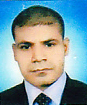 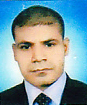 الاســــــــــــم الثلاثي و اللقب  : حسام حمد جلاب الزيادي الكليـــــــــــــــة : التربية تاريخ الميـــلاد  : 16/5/ 1979 الحالة الزوجية : متزوج التـخـصــــــص اللغة العربية     : اللقب العلمي :  استاذ مساعد الوظيفــــــــــة : تدريسي 	عنوان العمل   :     جامعة القادسية – كلية التربية البريد الالكتروني الرسمي  :  husam.hamed@qu.edu.iqالوظائف التي شغلها المؤهلات العلمية الالقاب العلميةالبحوث العلمية الكتب المؤلفة أو المترجمة و الكتب المنهجية عدد الرسائل والاطاريح التي أشرف عليها:المؤتمرات والندوات العلمية و ورش العمل  التي شارك فيهااللجان الدائمية و اللجان المؤقتة الأنشطة العلمية الاخرى المقررات الدراسية التى قمت بتدريسهاالمبادرات و الاعمال التطوعية كتب الشكر ، الجوائز  و شهادات التقدير.اللغــات التي يجيدها  : تالوظيفة تاريخ اشغالها الملاحظات1معاون العميد للشؤون الادارية في كلية علوم الحاسوب وتن11/1/2016 2 مسؤول وحدة المكتبة في كلية العلوم 2005 3 مسؤول وحدة الاعلام 2010 المؤهل العلميالجامعةالكليـــة التاريخبكالوريوسالقادسية التربية 2000-2001 الماجستيرالقادسية التربية 2003-2004 الدكتوراهالقادسية التربية 2013 أخرىلا يوجد تاللقب العلمي تاريخ الحصول على اللقب 1مدرس مساعد    9/1/2006 2مدرس   12/6/2013 3استاذ مساعد   12/6/2016 4استاذتأسم البحث سنة النشر1 التناص القرآني في شعر الجواهري 2015 2كتاب البديع في البديع لاسامة بن منقذ ت583هـ دراسة في المنهج والرؤية النقدية 2015 3الموجهات السياقية في شعر السيد الحميري 2015 4النقد التطبيقي للشعر عند الدكتور علي جواد الطاهر 2017 5التناص القرآني في شعر عبد الزهرة يوسف 2019 تأسم الكتابسنة النشر1علم اجتماع الادب – دراسة في المفهوم والمقولات الاساسية 2015 2345تالاشراف العدد1دبلوم عالي لا يوجد 2ماجستير لا يوجد 3دكتوراهلا يوجد تالعنوان السنــة مكان الانعقادنوع المشاركة ( حضور – مشاركة ) 
( بحث / بوستر حضور)1ندوة حول تعليمات الترقيات 2017 كلية علوم الحاسوب حضور 2ندوة حول سلامة اللغة العربية 2016 كلية علوم الحاسوب محاضر 3ندوة حول اصول المخاطبات 2017 كلية الزراعة محاضر 4ندوة حول اصول المخاطبات 2019 مبنى المحافظة محاضر 5ندوة حول سلامة اللغة العربية 2019 مبنى المحافظة محاضر 6ورشة عمل حول نظام المقررات 2010 كلية علوم الحاسوب مشترك تاللجنة نوعها  دائمية - مؤقتةالتاريخ 1رئيس لجنة الترفيعات دائمية منذ 2016 2رئيس لجنة الايجار والبيع مؤقتة 2016 -2017 3رئيس لجنة الايجار والبيع مؤقتة 2017 4رئيس لجنة تحقيقية مؤقتة 2017 5رئيس لجنة تحقيقية مؤقتة 2018 6رئيس لجنة تدقيقية مؤقتة 2018 نوع النشاط تقويم ابحاث علمية   10 بحوث المبادرات العلمية لا يوجد تقويم علمي للرسائل والاطاريح 2 رسالة خبرة علمية براءات الاختراع  لا يوجد التعاقد مع مؤسسات الدولة  لايوجد ت( بكالوريوس-ماجستير- دكتوراه ) ماجستيربكالوريوس1       العروض , البلاغة 23456تالمبادرة او العمل التطوعي السنة 1 لا يوجد 2 لايوجد 3 لايوجد 4 لايوجد 5 لايوجد تكتاب الشكر أو الجائزة أو شهادة التقديرالجهة المانحةالسنة1  كتاب شكر وتقدير   كلية علوم الحاسوب وتكنولوجيا المعل2016 2 كتاب شكر وتقدير كلية علوم الحاسوب 2016 3كتاب شكر وتقدير كلية القانون 2017 4كتاب شكر وتقدير كلية القانون 2017 5كتاب شكر وتقدير كلية الزراعة 2017 6كتاب شكر وتقدير كلية الزراعة 2018 7كتاب شكر وتقدير كلية العلوم 2018  تاللغة المستوى (مبتدىء-متوسط-محترف)1عربيمتوسط 2انكليزيلا يوجد 3اخرى لايوجد 